Informacjao etapach wykonania domu w konstrukcji szkieletowejz uwzględnieniem zakresu robótStan surowy otwarty –  bez wykonania płyty, posadowienia budynkuKonstrukcja szkieletu – dom z użytkowym poddaszem Izolacja przeciwwilgociowa podwalin (2 x papa),Izolacja przeciwwietrzna pod podwaliną (uszczelka Trelleborga ST),Podwalina impregnowana,Konstrukcja ścian zewnętrznych (38 x 140mm) z otworami okiennymi i drzwiowymi z drewna w klasie C-24, suszonego o wilgotności ± 18%, czterostronnie struganego, ze sfazowanymi krawędziami,Poszycie ścian zewnętrznych płytami Fermacell ≠ 12,5mm (www.fermacell.pl ) klejonymi na stykach, przez co uzyskujemy szczelną powłokę, płytą OSB-3 lub MFP 12 mm (www.pfleiderer.pl) plus wiatroizolacja, firmy Proktor (www.proktor.pl) Konstrukcja stropu nad parterem,Izolacja akustyczna pomiędzy belkami stropowymi pod płytą poszycia,Płyta poszycia stropu ( OSB3 ≠ 22mm  lub MFP≠ 22mm (www.pfleiderer.pl)), Montaż pasa folii paroizolacyjnej na oczepach ścian zewnętrznych – do połączenia z wewnętrzną folią paroizolacyjną i zewnętrzną folią wiatroizolacyjną dla zapewnienia ciągłości folii,Montaż ścian szczytowych,Montaż izolacji akustycznej pod podwalinę ścianek działowych,Montaż pasa folii paroizolacyjnej w miejscach połączenia ścian działowych ze ścianami zewnętrznymi i stropodachem dla zapewnienia ciągłości folii paroizolacyjnej na ścianach zewnętrznych sąsiednich pomieszczeń,Konstrukcja ścian wewnętrznych z otworami drzwiowymi,Montaż pasa folii paroizolacyjnej na oczepach ścian wewnętrznych dla zapewnienia ciągłości folii paroizolacyjnej na stropodachu (domy parterowe),Pokrycie połaci dachu płytą poszycia ( OSB3 ≠ 12mm lub MFP ≠ 12mm (www.pfleiderer.pl)) z jedną warstwą papy, lub membraną dachową plus kontrłaty (zabezpieczającą budynek przed opadami atmosferycznymi),Konstrukcja schodów roboczych (bez ostatecznej klatki schodowej).Uwaga! „Konstrukcję szkieletu budynku” stanowią także konstrukcje wszelkich przybudówek, będące integralną częścią budynku. Nie wchodzą natomiast konstrukcje tarasu, które należy traktować jako osobną część budynku.Stan surowy zamknięty – określa całkowite zakończenie robót zewnętrznychZakończenie robót stanu surowego otwartego,Montaż komina – polecamy nową generację kominów podwieszanych (bez fundamentów) Poujoulat (www.poujoulat.pl ), Schiedel Rondo PlusMontaż obróbek blacharskich w obrębie dachu, blacha powlekanaPokrycie dachu, gont bitumiczny, blachodachówkaMontaż stolarki okiennej, z firmy MiroxMontaż drzwi zewnętrznych, KMT standartStan deweloperski – to stan surowy zamknięty plus:  *   Montaż rynien (polecamy system rynien aluminiowych ciągnionych), Karolina PVCRoboty elewacyjne:- wykonanie obróbek blacharskich w obrębie elewacji,- osadzenie parapetów zewnętrznych, RDM- wykonanie elewacji, licówka drewniana, tynk mineralny- osadzenie rur spustowych,- wykończenie cokołu, Marmolit- założenie podbitek dachu, drewnianaMontaż instalacji (w obrębie budynku, bez przyłączy):- kanalizacyjnej, ciepłej i zimnej wody– polecamy system John Guest (www.johnguest.com),- instalacji grzewczej (bez białego montażu)- wentylacyjnej - grawitacyjnej,- elektrycznej,Montaż izolacji termicznej ścian zewnętrznych,Montaż izolacji termicznej stropu nad parterem lub w obrębie dachu,Montaż folii paroizolacyjnej na przegrodach zewnętrznych z zapewnieniem pełnej szczelności,Montaż izolacji akustycznej w ścianach działowych i w stropach międzykondygnacyjnych,Montaż płyt gipsowo-włóknowych Fermacell,Szpachlowanie i szlifowanie styków płyt i miejsc po łącznikach,Gruntowanie i jednokrotne malowanie na biało ścian i sufitów,Stan „pod klucz”W zakres podstawowych robót wykończeniowych zaliczyć należy:      * wykonanie schodów zewnętrznych,      * osadzenie balustrad schodowych,      * wykończenie kominów      * wykonanie instalacji telefonicznej,      * wykonanie instalacji telewizyjnej      * montaż stolarki drzwiowej,* osadzenie parapetów wewnętrznych,* montaż glazury,* „biały montaż”,* malowanie lub tapetowanie,* osadzenie gniazdek i kontaktów,* montaż podłóg wraz z montażem listew przypodłogowych* wykonanie i montaż schodów międzykondygnacyjnychP.P.H.U. JARPOL WOJCIECH PRZYNOGA
TEL. 607 165 341, 0-61 8 125 112
www.jarpol.com.pl
jarpolmarek@poczta.onet.pl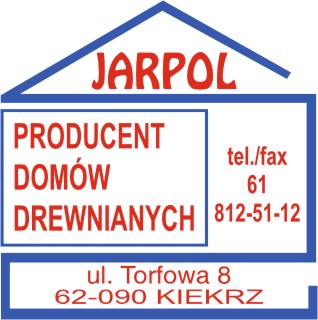 